Data Integration HistoryData ChallengesWithin the state of Vermont, there is a history of following a traditional approach of relying on transaction- based information systems for data capture and reporting. This model relies on disparate silos of data and functionality, resulting in numerous problems ranging from the inability to access the right data to lengthy delays in obtaining much needed data for analysis and decision making. This perpetuates inefficiencies and compromises the effectiveness of criminal justice practitioners as they try to navigate these systems.Obtaining relevant data in Vermont can also be challenging due to a lack of information-sharing or the inability to share data. Not only are there challenges in identifying data but there are also nuances in data fields that make it difficult and, in some cases, harmful to draw conclusions from the data. For example, it is harmful to assume that a defendant intended to avoid justice in the case of failure to appear, when in actuality the defendant incarcerated at the time of the hearing.The Data Integration Planning ProcessThe National Criminal Justice Reform Project (NCJRP) helped focus the process on strategic planning that furthered the integration of data systems and the use of measurable, high-fidelity evidence-based programs. The long-term vision of this effort has been to develop a data system that allows data sharing and the integration of disparate information technology systems between and among all partners across the criminal justice system in the state. Such a system would provide practitioners at all levels with a comprehensive set of query and analytics tools for improved decision making.Foundational to this work is the need for access to integrated data from criminal justice and human services. Access to integrated data is critical for the decision-making processes and for measuring the results being achieved. Currently the data systems are siloed with some data flowing through one system to the next. (See Attachment A)Technology is needed that is scalable to all systems within Vermont criminal justice system, allowing for the comprehensive collection and assessment of data across the criminal justice processes. Through the NCJRP, the Advisory Committee recognized the importance of including data from other agencies beyond that of law enforcement, including courts and corrections. They identified the need to engage stakeholders, conduct a thorough technology and systems assessment, develop a comprehensive strategic plan, and establish a governance structure and staffing to oversee this work.The long-term vision is to have a single point of reference for the integration of all criminal justice data in Vermont. A system is needed that provides query capabilities, as well as system integration services, allowing for the use of a single, open-source standards-based data portal to facilitate state-wide justice information sharing. The next steps called for bringing the criminal justice community together to develop a strategy that looked beyond the NCJRP. To do this, the NCJRP technical assistance team engaged SEARCH, the premiere justice sharing organization, to help with operationalizing the vision. To help convey the complexity and number of software systems involved in the various functions and roles of the stakeholders expecting to be integrated, Attachment B exists as a flowchart representation overlayed with the software engaged at each phase of the process.Three objectives were identified:To develop and deliver a data infrastructure implementation plan and framework for strengthening governance and multi-agency information sharing among criminal justice and other stakeholders with an initial focus on racial disparities.To establish a process to routinely communicate stakeholder technology plans, changes to information sharing needs, policies and practices, and capabilities and gaps. These activities will promote coordination and integration solutions that collectively enhance strategic policy and operational decision making among justice partners within the state.To establish a consensus among partners to define the relevance, need, purpose, participating agencies, objectives, and responsibilities of the governance structure. Identify leadership, support, and resources to effectively manage progress toward the defined objectives.In 2019, the Vermont Department of Public Safety (DPS), as outlined in their Modernization Plan, was in the process of implementing a new computer-aided dispatch and records management system (CAD/RMS) for all law enforcement agencies within the state. This would allow more data to be collected and stored at DPS and help ensure the data is collected effectively and integrated with other systems within the criminal justice system.To further the data integration work, the Vermont NCJRP team proposed utilizing the funds initially allocated for personnel to support a position within the Agency of Digital Services (ADS). Scheduling meetings, agenda/minutes preparation and distribution, managing deliverables, and participating in committee meetings all takes time and effort – resources which most stakeholders had very little to spare. The support and management function of this initiative was a key component to maintain the project’s initial momentum and continue making progress toward the objectives.Late in 2021, ADS hired a project director to coordinate the work. The project director and a small group of NCJRP Advisory Committee members met weekly and developed the charter (see Attachment C), the scope of work, a draft governance guide, and with Vermont State Archives and Records Administration (VSARA), a process to assess the state of the data and the processes surrounding it in each state department’s data systems. The assessment serves as a baseline with each of the major stakeholders who would be contributing data to the integrated ecosystem to ensure they are adhering to best practices and principles related to data accountability, transparency, integrity, protection, compliance, availability, retention, and disposition. The exercise is an hour-long self-assessment facilitated by VSARA along with individuals who work closely with the above processes or with the data directly. This is not a performance review or audit being performed by an external party, but instead the assessment functions as an interactive and honest deliberation by the stakeholder over where the stakeholder’s current maturity-level is on a scale of 1 – Substandard up to 5 – Transformational. As principles are identified that are in the 2 – In Development and 3 - Essential range of scores are assessed, an improvement plan and action steps toward further refinement are aligned for the stakeholder to begin improving upon. By having this honest conversation with each stakeholder, areas that could become roadblocks to future integration are proactively identified, especially as data integrity and security of any one stakeholder has the potential to jeopardize the integration as a whole. See Attachment D for more details on the assessment.The Business Case for Data Integration – H.546Simultaneously, H.546, which created a Division of Racial Justice Statistics (DRJS) which became the business case for the data integration work, was winding its way through the Racial Disparities in the Criminal and Juvenile Justice System Advisory Panel (RDAP) and the Legislature. Members of the Office of Racial Equity have joined the project team since the passage of H.546/Act 142 and will be proceeding with future requests to ADS for continued project collaboration efforts. See Attachment E for more details on the Act 142 Summary.The RDAP was created to investigate and make policy recommendations to end racial disparities and address systemic racism in Vermont’s criminal and juvenile justice systems by Act 54 of 2017. The second report of the RDAP, released in December 2020, recommended that state legislators create a dedicated agency for the analysis of criminal justice disparities in the State of Vermont and an associated community advisory council to guide the equitable implementation of race/ethnicity data collection and analysis efforts. The Legislature then requested that the RDAP reconvene to write a third report informing the legislators of the group’s recommendations for setting up a dedicated criminal justice statistical analysis agency focused on racial disparities. The resulting bill, H.546, incorporated recommendations from the RDAP’s third report released in November 2021. H.546 was signed into law as Act 142 by Governor Phil Scott on May 27, 2022.The DRJS is to be housed within the Office of Racial Equity (ORE) to leverage ORE staff knowledge and resources in furthering the dismantling of systemic racism across the state. The DRJS is charged with collecting and analyzing criminal justice systems data, along with any other data sources necessary to identify racial disparities in the state. Once the DRJS identifies racial disparities, the members of the Office of Racial Equity are tasked with working to remedy those disparities through policy changes, program development, and community outreach. The DRJS’ enacting statue also creates a Racial Justice Statistics Advisory Council (RJSAC). The RJSAC is comprised of seven community members with lived experiences relevant to the collection of criminal justice data. One member is appointed by the Governor and six members are nominated by community-based organizations who serve communities of color and their intersectional gender, sexual, and romantic minority communities in Vermont. The members of the RJSAC oversee the DRJS to ensure that the experiences of people of color are equitably reflected in all data collection and analysis efforts. Both the DRJS and RJSAC have a duty to report to the RDAP monthly to ensure that their work is aligned with the vision of the RDAP in recommending the creation of the DRJS.ConclusionOverall, this project is the summation of over several years of effort spread across varying and disparate initiatives that have unified and culminated in establishing the Division of Racial Justice Statistics within the Office of Racial Equity and constructing this Data Integration plan that these groups can carry forward toward a tangible fruition in the near future. As a theme, data integration arose as early as 2017 as an obvious improvement that would provide significant insight, efficiency, and will encourage data-informed decision-making. This would enhance visibility, transparency, and ease of identifying trends across the Department of Public Safety (Law Enforcement agencies), the Department of Corrections, the Judiciary, and many other tangentially involved stakeholders who are engaged throughout the process. By relying on the expertise of third party institutions, including Crime Research Group (CRG, Inc.)  and SEARCH and others who have helped additional state governments draft similar plans, we believe that this effort is ready to be handed off to the ORE and DRJS and brought forward into a living state mechanism of accountability, innovation, and on-going systemic refinement within the State of Vermont.Attachment A: Criminal Justice System and Vermont Data FlowThe goal of this document is to reflect the general flow of the criminal justice system alongside the software that the State of Vermont uses to process the data created and maintained in the process. Each shape/color represents an individual system used to enter, maintain, and process data by the various stakeholders engaged throughout the process. Aside from the Vermont Justice Information Sharing System (VJISS) helping to automate the passage of data from law enforcement to the courts and pre-trial stakeholders, most other data transitions are expected to be done manually at this time. A data integration of these nearly siloed repositories would create an expected recovery of hours and help foster better data integrity across our systems. The outcome would be far more insightful data reporting for all stakeholders to leverage for future change and continuous improvement initiatives.Images of the flowchart are broken down on the following four pages.Attachment B: Flow Chart Overlayed with Software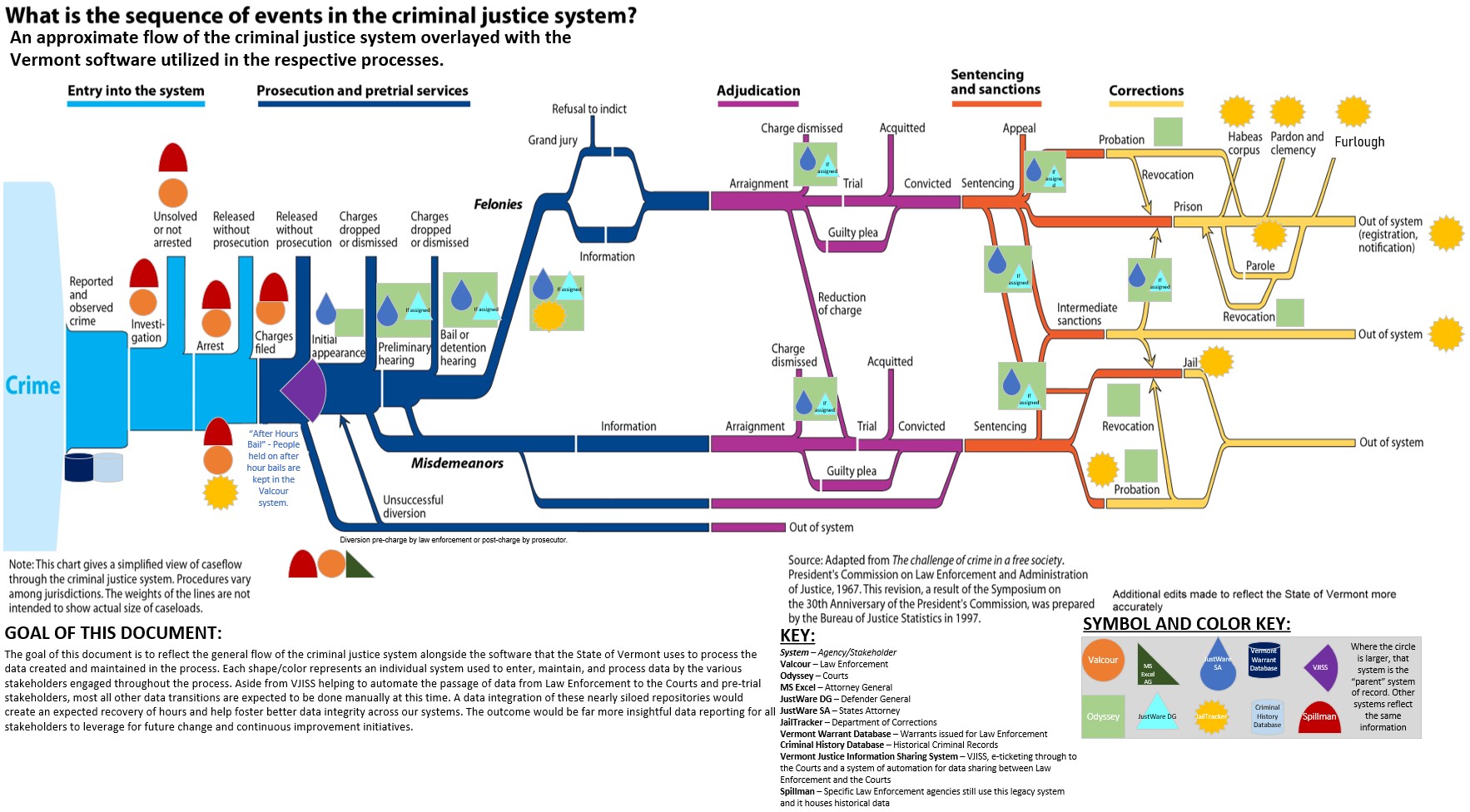 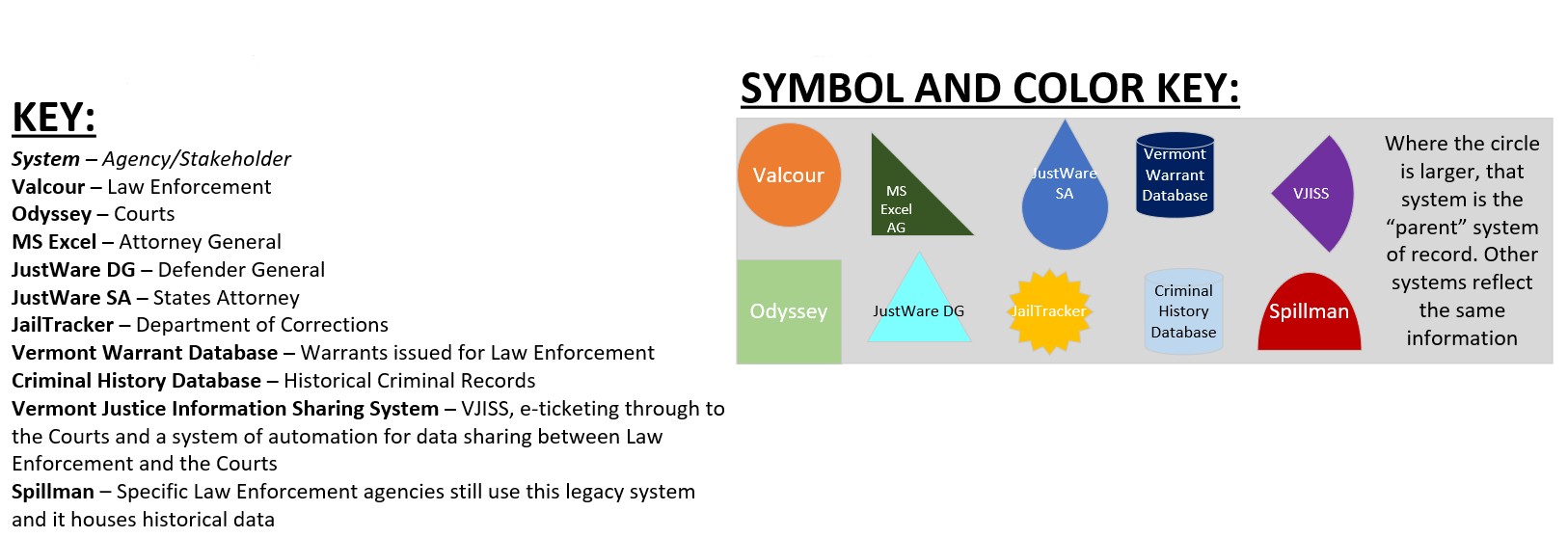 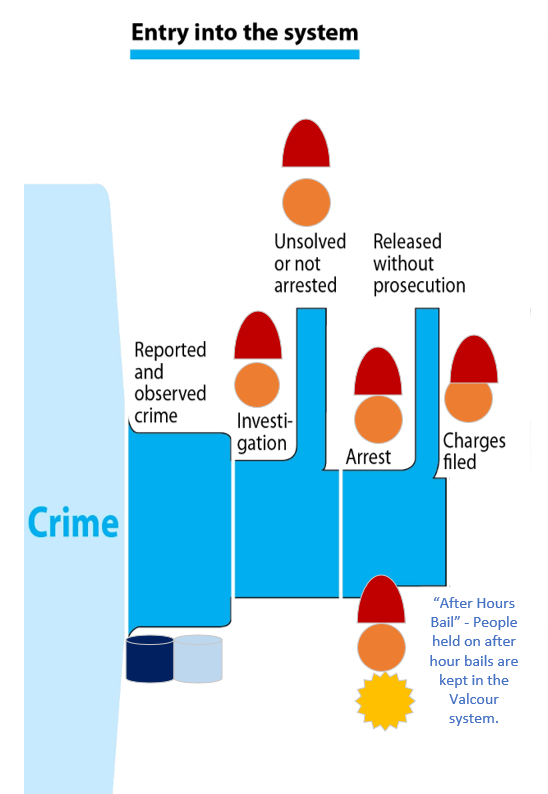 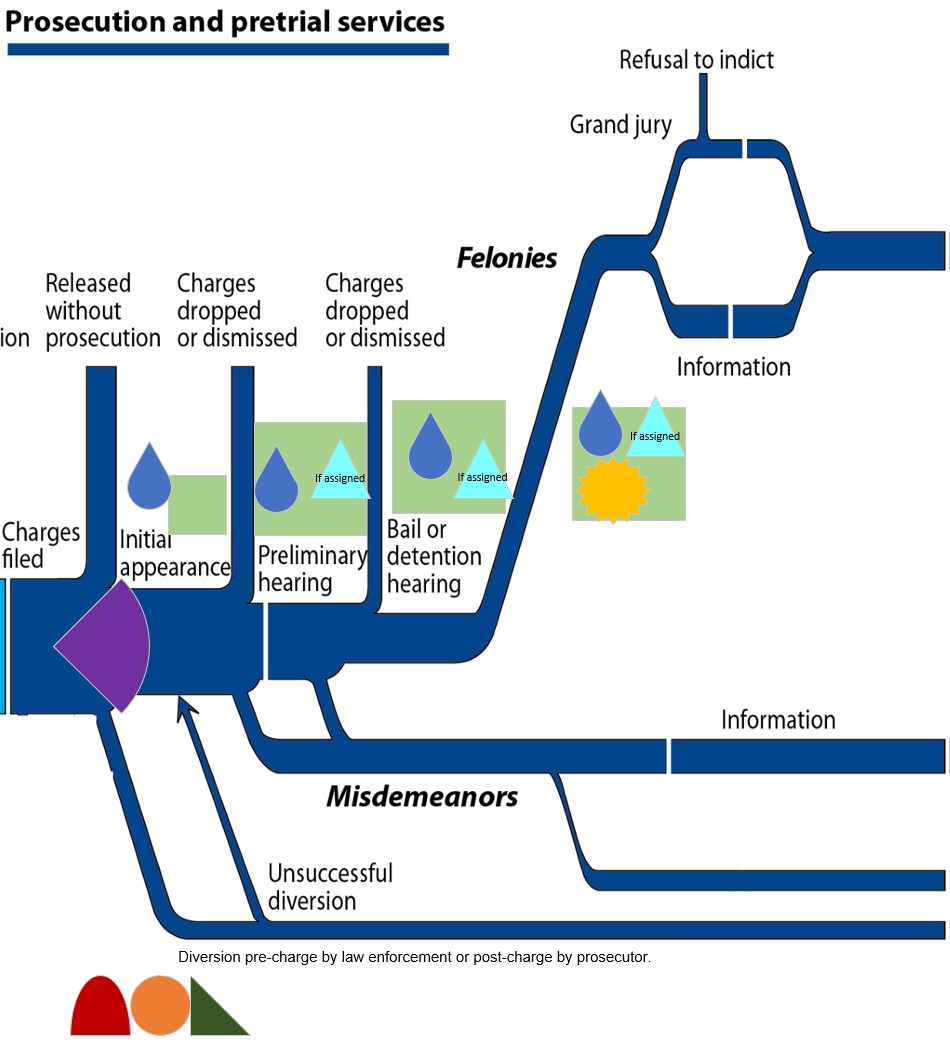 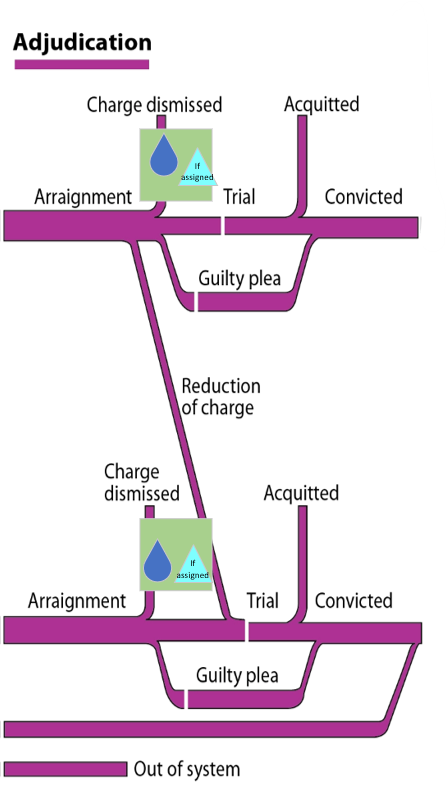 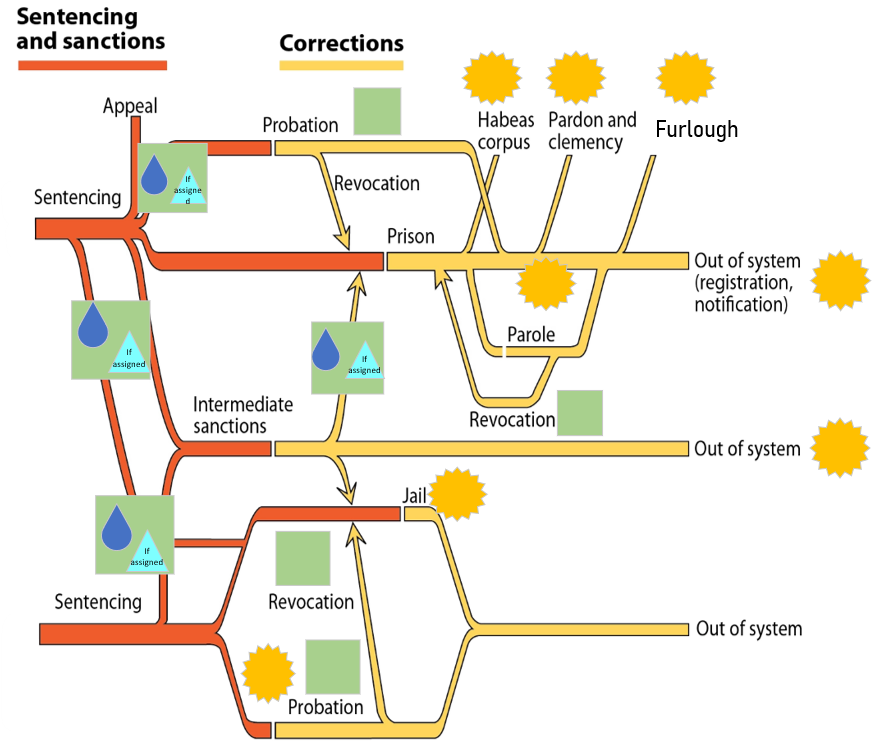 Attachment C: NCJRP Project CharterProject OverviewThis project will support changes to criminal justice policy and leverage improvements to the records management system and enhanced data integration and multi-jurisdictional governance of justice information sharing efforts. The work will be to first baseline the data necessary for stakeholders to maintain the necessary integrity and quality of records management to support the integration, document how the processes of discovery and policy change will take place and construct an overall framework for governance and stakeholder management throughout the data integration implementation through to maintenance and operation once complete.Project Objectives & Success CriteriaProject ScopeIn Scope:Build with Meaningful Reporting Centered on Racial Equity, as an Output: Standardized development processes so all potentially produced reports meet a set of defined criteria to deliver meaning, value, insight, and detailed data (where applicable) to inform legislative and community shaping decisions.Report Ideas ("Pie in the Sky" Exercise) - Without knowing the data, what types of reports do we expect to see? This output can drive early data element investigation.Research Standard Existing Reports from other State Departments/Data RepositoriesStakeholder Definition: Defining who will provide data and who will view/utilize the reports will help to inform the shared spaces and integration necessitated.Which agencies will provide access to what types of data?Who receives or gains access to these reports and databases?Detailed case level information and reportingData obscured demographic views and "publicized" viewPermission Types or Access-Levels DefinedPublic Facing Sites/Data Repositories to Integrate with (and garner feedback from stakeholder)Governance Definition: A decision-making process or structure that will enable, authorize, and support policy, business process operations, and technology resources necessary to provision and access data assets.A specific area of business’ lead or process owner would also be key informants to these decisions.Identify expungement processes and any expectations around what data is required to be expunged under those circumstances.Identify public or ready to go data sets with a high level of integrity.Data Sharing: How do we ensure that data from the origination point is to be shared appropriately to enable authorized users to pull information and view reporting to help them answer questions quickly. Agreements and data protection rules will need to be exhaustively identified.Potential Output: Template MOU for data sharing to be used when future stakeholder seek access to data in the future.NOTE: The Data Integration itself is not a deliverable of this initiative.Data Element Definition: High-level identification of what data is collected that is in scope of this effort (data fields, KPIs, standard reporting expectations)Identification of existing data across agencies and departments that will be considered core for inclusion in the central dataset. Some readily identifiable and prioritized examples:Data collected by ValcourSpillman data (including any process for access and preservation)Offender Management System (OMS) - Includes a data dictionary and schemaData collected by Tyler Technologies as judiciary dataStrategy development for accessing data to be readily available (existing reports and extracts).Strategy must include/incorporate any data that exists in external/partitioned repositories (not centralized, ie. Spreadsheets or separate applications)Strategy development for processes for the future identification of data gaps.NOTE: An all-encompassing glossary of data elements will not be considered in scope of this initiative. The team members will use expert judgement to discern which elements will need to be considered core to this initial integration effort.Data Integration Categories and Permission/Access Types: Sharing of data would breakdown into separate use cases and their defined integration point(s)Public Facing Sites/Data Repositories to feed (Data Mapping needed)API for public facing dashboard with data elements constrained to specific sets with automated and compliant data masking applied.Interdepartmental (data accuracy for delineation/useful extrapolation)Report Distribution Lists - Defined Departments and Distribution Lists which stakeholders should receive resulting reporting.It is assumed all permission and access types will adhere to the CJIS Security Policy v5A “Data Trust Document” should be established for all users of or contributors to the data (see example in the Appendix from the State of Virginia).NOTE: The Data Integration itself is not a deliverable of this initiative.Process Scaffolding for Future Gap Analysis: High-level identification of processes or protocols that will need to be written or considered in order to direct future requests for additional data elements to be added to any system or process.Any data element identification is to be a separate or sequential project (see out of scope).Documenting the process needed for field adjustments and additions as future reporting requests dictate.Sustainability Plan: Definition and identification of costs, program details, FTEs and any reasonable expectations to maintain this program and function on an on-going and sustained basis into the future when this service request ends.Out of Scope:Identification or Addition of New Data Elements & Downstream Process & Policy Changes: There will not be and explicit identification of additional data elements needing to be added at this time. Simply the process for what any future gap analyses should follow.NOTE: It is identified that this means underlying integrations, additional data elements and all outpouring reports are not being delivered as an output of the completion of this investigative project.Project Milestones, Deliverables & ScheduleStakeholdersAssumptions, Dependencies & ConstraintsProject RisksGlossary of TermsAccess Management - Access management is the process of identifying, tracking, controlling, and managing a user's permission to use a system, application, or service, while preventing use by unauthorized persons.Ad Hoc Report - An ad hoc report is a report designed and created by a user for a particular purpose or business necessity.Canned Report - A canned report is a predefined, preformatted report, provided as a standard feature of a solution or created within the solution by a user, that is available within a solution or published and distributed by the solution.Data – A fact or statistic collected for reference or analysis.Database - A database is a collection of structured data or information organized for search and retrieval, typically stored electronically in a computer.Database Administrator - A database administrator is a specialized computer system administrator who determines the most effective and efficient way to collect, design, secure, and store data in a data repository, and then maintains that environment so data can be readily retrieved for operations.Dataset - A dataset is a collection of related data items that may be accessed individually, in combination, or managed as a whole entity. A dataset fulfills a specific business purpose, such as a service provided to a Vermonter, and is organized into some type of structure like a database (in whole or in part), a data warehouse (in whole or in part), a spreadsheet, or a data extract file.Data Center - A data center is the department in an enterprise that houses and maintains back-end information technology systems and data stores, e.g., its mainframes, servers, and databases.Data Element - A data element is a unit of data for which the definition, identification, representation, and permissible values are specified by means of a set of attributes.Data Governance - One of the ten functional areas of data management, Data Governance is the exercise of authority and control (planning, monitoring, and enforcement) over the management of data assets. The Data Governance function guides how all other data management functions are performed. Data Governance is high-level, executive data stewardship.Data Governance Council - A Data Governance Council is an inter-department group of executives and leaders who have the insight, vision, and authority to create policies and procedures to achieve the Data Integration and Governance mission, vision, and goals. This group has enterprise-wide authority over data management.Data Integration – The process by which data is consolidated among data stores, applications, and organizations into consistent forms, either physical or virtual.Data Lake - A data lake is a centralized data repository that is capable of storing both traditional structured data (row and column), as well as unstructured data (non-tabular raw data in its native format, such as video, image, binary, etc.).Data Repository - A data repository is one or more data storage entities that hold data, make it available for use, and organize it in a logical manner for transactional, analytical, or reporting purposes.Data Stores - A data store is a repository for persistently storing collections of data, such as a database, a file system, or a directory, in which the data can be of any type, such as text, image, video, audio, etc.Data Use Agreement - Data use agreements (DUA)—also referred to as data sharing agreements or data use licenses—are documents that describe what data are being shared, for what purpose, for how long, and any access restrictions or security protocols that must be followed by the recipient of the data.Data Warehouse - A data warehouse is a (usually) large store of data accumulated from a wide range of sources within an enterprise and used to guide management decisions. A data warehouse employs data deduplication and star schema techniques to aid in high- performance querying.Deduplication - Deduplication is the task of merging disparate database records that refer to the same underlying entity in a given database and the potential removal of superfluous records that were intended to refer to, but do not refer to, the underlying entity.Enterprise - An enterprise is a system of one or more organizations and the solutions they use to pursue a shared set of common goals.Entity - An entity is a real-world subject or object, such as an individual person, business, publication or consumer product, that has a unique identity and that can be distinguished from any other entity.Identity Management - Identity management is the set of processes and technologies for identifying, authenticating and authorizing an individual or group of individuals on an application, system, or comprehensive IT environment.Key Performance Indicators (KPI) - A key performance indicator is a measurable value that demonstrates how effectively an organization is achieving key business objectives. Organizations use key performance indicators at multiple levels to evaluate their success at reaching targets. High-level key performance indicators may focus on the overall performance of the enterprise, while low-level key performance indicators may focus on processes in programs or departments, such as service delivery or a call center.Master Data Management - Master data management is control over master data values to enable consistent, shared, contextual use across systems, of the most accurate, timely, and relevant version of truth about essential business entities.Master Person Index - A master person index is an entity’s authoritative source for person identity data, such as gender, date of birth, race and ethnicity, social security number, current address, and contact information for persons across disparate systems within the entity and providing a unique identifier for each person.Procedure - A procedure is a series of steps, taken together, to achieve a consistent result.Process - A process is the conversion of an input into an output.Record Management System – Any system of record, physical or virtual, which aids in the management for efficient and systematic control of the creation, receipt, maintenance, use, and disposition of records.Sensitive Data - Sensitive data is data or information in physical or electronic form that must be protected from unauthorized access. Data with personally identifiable information will often be automatically considered sensitive and require authorization to access.Stakeholders – A stakeholder is a group or individual with a relationship to the change, the need, or the solution.Subject Matter Expert (SME) - A subject matter expert is a stakeholder with in-depth knowledge of a topic relevant to the business need or solution scope.Unique Identifier - A unique identifier is a data element that is associated with a single entity and is intended to be unique among all identifiers used for that entity within a given dataset.User - A user is a person that has authorized access to a solution.User Provisioning - User provisioning is an identity management process that ensures an organization's user accounts are created, given proper permissions, changed, disabled, and deleted in accordance with that organization's policies.Additional References UsedActionable Intelligence for Social Policy (AISP)Centering Racial Equity – A Toolkit for Centering Racial Equity Throughout Data Integration: Centering Racial Equity – Actionable Intelligence for Social Policy (upenn.edu)Introduction to Data Sharing & Integration: AISP-Intro-.pdf (upenn.edu)Bureau of Justice Statistics – Criminal Justice System Flowchart: Criminal Justice System Flowchart | Bureau of Justice Statistics (ojp.gov)Checklist for Building and Maintaining a Data Warehouse (csgjusticecenter.org)Criminal Justice Information System (CJIS) Security Policy v5: CJIS Security Policy v5H.546/Act 142: Bill Status H.546 (vermont.gov)Virginia Data Trust Documentation: Commonwealth Data Trust (virginia.gov)Washington Statute for Justice Integration Network Board: 1605-S.SL.pdf (wa.gov)Attachment D: Systems Assessment ModelThe State of Vermont’s Systems Assessment Model is a tool for measuring systems governance maturity for the purposes of assessing current information capabilities and understanding where supports are needed to improve maturity and mitigate risks. Developed by the Vermont State Archives and Records Administration, which administers the Statewide Records and Information Management Program under which state and local government programs operate, the Model is based on Generally Accepted Recordkeeping Principles® and industry standards and best practices in the areas of information and data governance, trustworthy systems, and risk management.The Systems Assessment Model measures systems governance maturity on five-point scale that ranges from sub-standard (low) maturity to transformative (high) maturity across the eight Generally Accepted Recordkeeping Principles: (1) Accountability; (2) Transparency; (3) Integrity;(4) Protection; (5) Compliance; (6) Availability; (7) Retention; and (8) Disposition. The Model was piloted by the National Criminal Justice Reform Project to assess its potential for helping understand the data integration capabilities among stakeholders and their systems and was found to be a valuable tool.Attachment E: Act 142 Summary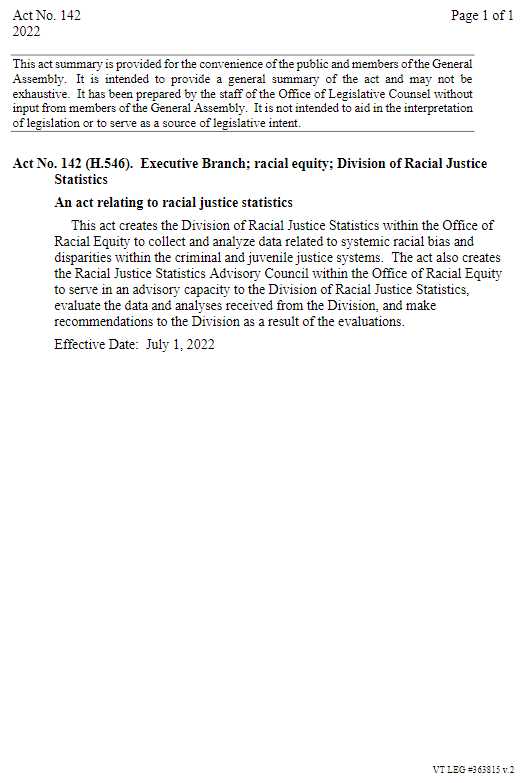 #ObjectiveSuccess Criteria1Implement a Data Integration Plan that aligns all Stakeholder Groups and the data they produce or utilize into an operational ecosystem.The Data Integration Plan is implemented by/before XX/XX/XX24.2.Consensus and approval from NCJRP Core Team to confirm the plan outlined for integration.Before closing out the planning period, the NCJRP Core Team will have reached a consensus and received formal approval onthis document.3Establish a system or board of governance to maintain the ongoing development of the Data Integration.Board members and system of governance established prior to the Data Integration Plan being executed by/before XX/XX/22.4Reduce the amount of manual labor required to perform an integration of this data currently performed by Crime Research Group.The Data Integration Plan, any produced reporting and dashboards, and the collective function of this implementation should reduce any manual need to integrate data sets by the completion of the project.5A Systems Governance baseline assessment performed with all applicable stakeholder’s records management and departmental improvement plans scaffolded.Completing a Systems Governance baseline with each applicable stakeholder prior to the Data Integration Plan execution~XX/XX/2022.6Improving reporting and visibility into demographic criminal justice data.A publicly accessible dashboard for generalized demographic reporting is online with accurate information by/before XX/XX/XX24.Milestone/DeliverableTarget Delivery Date or RangeProject Start Date11/22/2021Project Charter/Scope of Work Refinement Period11/22/2021 – 02/28/2022Governance Board and Methods Established03/01/2022 – 08/30/2022Data Sharing and Data Element Election Process Definition03/01/2022 – 08/30/2022Data Access and Permissions Definition03/01/2022 – 08/30/2022Data Integration Plan and High-Level Work Breakdown StructureDefinition03/01/2022 – 08/30/2022Planning Service Request Estimated End Date08/30/2022System Governance Baselines (by applicable stakeholder)08/31/2022 – XX/XX/XX24Reporting “Pie in the Sky” & Standard Reporting Questionnaire (by applicable stakeholder)08/31/2022 – XX/XX/XX24Data Integration Plan Execution Phase08/31/2022 – XX/XX/XX24Stakeholder GroupImpactBusiness LeadTechnical LeadDepartment of Correctionsprovides data on theincarcerated and community supervised populationMonica WeeberChrysta MurrayCrime Research Group (CRG)Has contract to perform State Statistical Analysis Center responsibilities, no provision ofdataRobin  Joy Karen GennetteRobin JoyVermont Crime Information Center (VCIC)Provides data on criminal historiesNIBRSJeff WallinKim PriorLegislatureInformedN/AN/AGovernor ScottExecutive Order, InformedN/AN/ADepartment ofPublic SafetyJen MorrisonKim PriorDepartment for Children andFamiliesTyler Allen Elizabeth MorrisMike NagleOffice of theDefender GeneralMatt ValerioMary DeaettGreg KingOffice of theAttorney GeneralJulio ThompsonJay BaileyCriminal Division (of the Office of the AttorneyGeneral)Domenica PadulaJay BaileyCivil Rights Unit (within Public Protection Division)Julio Thompson - DirectorJay BaileyCommunityJustice DivisionWilla FarrellErin JacobsenJay BaileyCourt Diversion and Pretrial ServicesWilla FarrellDepartment of State’s Attorneys& SheriffsEvan MeenanAl CoccagnaPublic Representative (Member of thePublic)Critical to ensure transparency and community engagement.Appointed by ???Vermont ChiefData OfficerKristin McClureJosiah RaicheValcour Governance BoardBoth from a Sheriff/County Department engagement and as a statewide case manager-	Sheriff Mark Anderson (Windham County Sheriff Department & Statewide Case Management System)Sheriff Mark AndersonBetty WheelerJudiciaryScott GriffithMarcia SchellThe Office of Racial EquityPrimary stakeholder of this integration work.Xusana Davis – Executive DirectorJay Greene - Racial Equity Policy andResearch AnalystCrime Victim ServicesHas data from victim service providers, compensation fundand uses dataJennifer PoehlmannVermont State Archives and RecordsAdministrationHelp to standardize life-cycle management requirements and legal requirements aroundrecords management.Tanya MarshallBy stakeholder group.#Type(Assumption, Dependency or Constraint)Description1Act 5 of 2017A bill that promotes public safety by protecting Vermont residents from compulsory collection of personally identifying information, or dissemination of that information for purposes of establishing a mandatory federal registry ordatabase.2Criminal Justice Information Service (CJIS)Federal regulations on who can access criminal history information and for what purpose https://www.fbi.gov/services/cjis3VT Expungement Statutes/RulesAn assumption has been made that any potential impacts from H.534 or other Expungement related statues and rules will be navigated with decisions made as to how the eventual maintenance and disposition of records will be managed on- going. At this time, the assumption is that the integrated data repository implemented would not become any official source of record, but instead the source data repositories would each respectively remain the official source of recordto their data committed.4Public Record Statutes28 V.S.A. § 107 Offender and inmate records; confidentiality;exceptions; corrections5National InformationExchange ModelNIEM is a common vocabulary that enables information exchange across diverse public and private organizations.#Risk DescriptionImpact (H/M/L)Probability (H/M/L)Risk Plan1Resource shifts could cause gaps from the Project Planning to Project Execution phases.HHContinue open lines of communication between Portfolio Managers about resource time commitment and expectations. Continue awareness of transitions of primary stakeholders.2Complexity of the systems and/or the data and how it’s gathered within the system could lead to momentum loss on delivering an integrated system.HHBy managing the early portions of alignment and assessment with each department, areas of improvement will be targeted earlier in the hopes that each area will be able to increase integrity and other key principles to ensure a smoother integration process.3New or amended legislation has the potential to impact this deliverable or the agencies involved.HHAccepting this risk as a known circumstance of state governmental projects.4Resource bandwidth or availability to find qualified candidates or positions.HHAccepting this risk as a known of the current labor circumstances.5Collaboration, cooperation, and trust are required across multiple entities for the success of this project.HHProactively engage with the stakeholder groups through the governance assessment and emphasizing long-term benefits of cooperation with this initiative.6Human and financial resource gaps and the inability to fill the gap, both identified and unidentified, may contribute to projectdelay.HHWe will have to engage with the stakeholder group based on the constraints to budget and hiring practices that pertain to the respective area.1.   Accountability1.   AccountabilitySenior-level staff member oversees system with authority to delegate responsibilities to appropriate individuals. Agency adopts policies and procedures to guide personnel and ensure system auditability.Senior-level staff member oversees system with authority to delegate responsibilities to appropriate individuals. Agency adopts policies and procedures to guide personnel and ensure system auditability.Level 1Senior-level oversight of system and delegation of responsibilities does not exist, is minimal, or carried out in an ad hoc manner.Level 2Need for oversight and delegation is recognized but ill-defined, incomplete, justbeginning to take shape, or only marginally effective.Level 3Senior-level staff member is responsible for oversight and delegation and thereare established goals around system accountability.Level 4Oversight and delegation are proactively being integrated into the administration and operations of the system to meet accountability goals.Level 5Governance is led, not just sponsored, by superiors and senior-level staff member is supported in ensuring system accountability goals are reviewed, revised, andmet and system is auditable.2.   Transparency2.   TransparencyDocumentation related to personnel, processes, technologies, and the lifecycle management of written and recorded information created, received and/or managed in the system is available to all staff and interested parties and is verifiable.Documentation related to personnel, processes, technologies, and the lifecycle management of written and recorded information created, received and/or managed in the system is available to all staff and interested parties and is verifiable.Level 1Documentation does not exist, is minimal, or carried out in an ad hoc manner.Level 2Need for documentation is recognized but ill-defined, incomplete, just beginningto take shape, or only marginally effective.Level 3Documentation exists and there are established goals around the transparency ofthe system.Level 4Documentation is proactively being integrated into the administration andoperations of the system to meet transparency goals.Level 5Transparency is a key component of the system and stakeholders are consistentlysatisfied with system transparency and verifiability.3.   Integrity3.   IntegrityWritten and recorded information created, received and/or managed in the system has a reasonable and suitable guarantee of authenticity and reliability.Written and recorded information created, received and/or managed in the system has a reasonable and suitable guarantee of authenticity and reliability.Level 1Reasonable and suitable guarantee of authenticity and reliability does not exist, isminimal, or is ad hoc.Level 2Need for improved integrity is recognized but ill-defined, incomplete, just beginning to take shape, or only marginally effective.Level 3Integrity exists and there are established goals around the integrity of informationcreated, received and/or managed in the system.Level 4Integrity is proactively being integrated into the administration and operations ofthe system to meet integrity goals.Level 5Integrity is a key component of the system and there are controls for ensuringinformation integrity and information assets are routinely audited.4.   Protection4.   ProtectionWritten and recorded information created, received and/or managed in the system has a reasonable and suitable guarantee of protection.Written and recorded information created, received and/or managed in the system has a reasonable and suitable guarantee of protection.Level 1Reasonable and suitable guarantee of protection does not exist, is minimal, or is ad hoc.Level 2Need for improved protection is recognized but ill-defined, incomplete, justbeginning to take shape, or only marginally effective.Level 3Protection exists and there are established goals around the protection ofinformation created, received and/or managed in the system.Level 4Protection is proactively being integrated into the administration and operations of the system to meet protection goals.Level 5Protection is a key component of the system and there are controls for ensuring protection is auditable and loss or inappropriate or inadvertent disclosure arerare.5.   Compliance5.   ComplianceWritten and recorded information created, received and/or managed in the system complies with Federal and state legal requirements as well as Agency’s own policies and procedures.Written and recorded information created, received and/or managed in the system complies with Federal and state legal requirements as well as Agency’s own policies and procedures.Level 1Clear understanding of compliance requirements does not exist, is minimal, or isad hoc.Level 2Need for improved compliance is recognized but ill-defined, incomplete, justbeginning to take shape, or only marginally effective.Level 3Compliance exists and there are established goals around systems compliance,including for the written and recorded information it contains.Level 4Compliance is proactively being integrated into the administration and operationsof the system to meet compliance goals.Level 5Compliance is a key component of the system, roles and processes for complianceare understood and audited with continual improvements.6.   Availability6.   AvailabilityWritten and recorded information maintained in the system can be retrieved and produced in a timely, efficient, and accurate manner as needed.Written and recorded information maintained in the system can be retrieved and produced in a timely, efficient, and accurate manner as needed.Level 1Information is not readily available when needed, is minimal, or is ad hoc.Employees are unsure where to store information and discovery is difficult.Level 2Need for improved availability is recognized but ill-defined, incomplete, just beginning to take shape, or only marginally effective.Level 3Availability exists and there are established goals around the availability ofinformation and system functionality provide ready access as needed.Level 4Availability is proactively being integrated into the administration and operationsof the system to meet availability goals.Level 5Availability is a key component of the system, there is a measurable return oninvestment, and there are continuous improvements to the availability of information.7.   Retention7.   RetentionWritten and recorded information created, received and/or managed in the system is retained in the system until retention requirements have been met.Written and recorded information created, received and/or managed in the system is retained in the system until retention requirements have been met.Level 1Clear understanding of retention requirements does not exist, is minimal, or is ad hoc. There is no current record schedule or system is not designed to manageretention.Level 2Need for a record schedule or retention management is recognized but ill-defined,incomplete, just beginning to take shape, or only marginally effective.Level 3Record schedule exists and there are established goals around managing theretention of the written and recorded information in the system.Level 4Record schedule and retention management is proactively being integrated intothe administration and operations of the system to meet retention goals.Level 5Retention is a key component of the system and lifecycle management isunderstood and audited with continual improvements.8.   Disposition8.   DispositionWritten and recorded information created, received and/or managed in the system is securely and appropriately disposed when retention requirements have been met.Written and recorded information created, received and/or managed in the system is securely and appropriately disposed when retention requirements have been met.Level 1Clear understanding of disposition requirements does not exist, is minimal, or is ad hoc. There is no current record schedule or system is not designed to manage disposition.Level 2Need for a record schedule or disposition management is recognized but ill-defined, incomplete, just beginning to take shape, or only marginally effective.Level 3Record schedule exists and there are established goals around managing thedisposition of the written and recorded information in the system.Level 4Record schedule and disposition management is proactively being integrated into the administration and operations of the system to meet disposition goals.Level 5Disposition is a key component of the system and lifecycle management isunderstood and audited with continual improvements.